СОВЕТ ДЕПУТАТОВ ВЕРХ-КАМЫШЕНСКОГО СЕЛЬСОВЕТАЗАРИНСКОГО РАЙОНА АЛТАЙСКОГО КРАЯР Е Ш Е Н И Е 19.09.2022                                                                                                                         № 10с. Верх-КамышенкаОб избрании главы сельсовета-председателя Собрания депутатов Верх-Камышенского сельсовета Заринского района Алтайского края восьмого созываВ соответствии со статьей 33 Устава муниципального образования Верх-Камышенский сельсовет Заринского района Алтайского края статьи 7  Регламента Собрания депутатов  Верх-Камышенского  сельсовета Заринского района Алтайского края, Собрание депутатов Верх-Камышенского сельсовета Заринского района Алтайского края восьмого созываР Е Ш И ЛО:1. Утвердить протокол № 2 заседания счетной комиссии по вопросам «Об избрании главы сельсовета – председателя Собрания депутатов  Верх-Камышенского    сельсовета».2. Утвердить главу сельсовета - председателя Собрания депутатов Верх-Камышенского  сельсовета по результатам тайного голосования  Шубаркина Николая Петровича – депутата, избранного по избирательному округу № 7.3. Настоящее решение вступает в силу с момента его принятия.4. Настоящее решение обнародовать в установленном порядке.Глава сельсовета                                                                                           Н.П. Шубаркин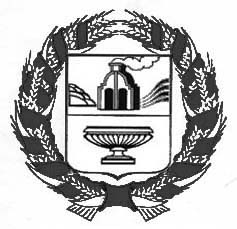 